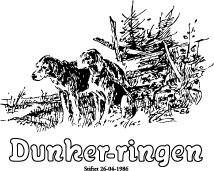 Årsberetning for 2021Møter Årsmøte og samlingÅrsmøtet og samling ble avholdt på Maurvangen. Vågå, 12. juni 2021. Pga. koronarestriksjonene ble årsmøtet denne gangen holdt utendørs. Den møtevarianten fungerte heldigvis greit. Vestoppland Harehundklubb var arrangør av søndagens utstilling og bisto med den praktiske tilretteleggingen for våre arrangementer på lørdag. Pga. usikkerheten vedrørende koronasituasjonen, ble det denne gangen ikke invitert til og gjennomført noe mer enn Ringens årsmøte etterfulgt av orientering fra avlsrådet og framvisning av kåringshunder m.fl. Disse fikk tildelt sine premier.Under mønstringen var det premieutdeling og heder og ære som vanlig i følgende kategorier:Nye jaktprøvepremierte dunkere 2020/2021Nye jaktchampioner 2020/2021Beste dunker under DM i hvert distrikt 2020Beste dunker på Damekampene 2020Vinner av Debutantmesterskapet 2020Deltagere og vinner av Dunkerpokalen 2020Deltagere og beste dunker i NM 2020Kåring av ungdomsprisen, samt Årets dunkere og Årets dunkere under 3 år.Leder Bjarne Oppegård ønsket velkommen da årsmøtet ble åpnet lørdag 12. juni. Det møtte 56 stemmeberettigede medlemmer.Bjarne Oppegård ble valgt til ordstyrer, Marte Yvonne Hoff ble valgt til å føre protokollen, mens Øyvind Kristiansen og Per Briskodden ble valgt til å undertegne.Årsmøtet ble gjennomført i saklige og rolige former. Det var ingen store diskusjoner og alle saker fikk enstemmige vedtak. Det kan nevnes at regnskapet ble vedtatt med et pent overskudd. Medlemskontingenten i ringen ble besluttet å stå uendret fra 2021. Dvs. at den er kr. 300,- også i 2022. Under valgene ble Erik Brokerud gjenvalgt som styrets nestleder. Marte Yvonne Hoff ble gjenvalgt som sekretær. Martin Myrvold ble nyvalgt materialforvalter etter Jonny Engen, som hadde frasagt seg gjenvalg. Nina Rise ble gjenvalgt som informasjonsansvarlig. Jon Magne Volden ble gjenvalgt som styremedlem. Lars Rugsveen Engen ble valg som 1. varamedlem til styret, etter Tor Erik Moen. Håvard Stenklev Mørch ble valgt som nytt medlem til valgkomiteen.Alle valgene var enstemmige og skjedde ved akklamasjon.Under årsmøtets avslutning ble de nyvalgte personene ønsket velkommen inn i sine verv i Dunker-ringen av leder Bjarne Oppegård. Han takket også de som gikk ut av verv for sin innsats.Etter årsmøtet orienterte avlsrådet ved leder Jan Havdal om rådets virksomhet. Søndag var det duket for Vestoppland Harehundklubbs utstilling. Rune Tyvoll var dommer for de nærmere 50 påmeldte dunkerne. BIR og beste jaktpremierte dunker ble NO42496/15 NJ(D)CH NSEUCH Gåvålias Klang til Ingar og Per Gravrok.  BIM ble NO49579/20 Sundtoppens Segla til Bengt Ove Furuly.Gåvålias Klang ble tildelt Dunker-ringens premie til utstillingens beste dunker og ringens premie til den beste jaktpremierte.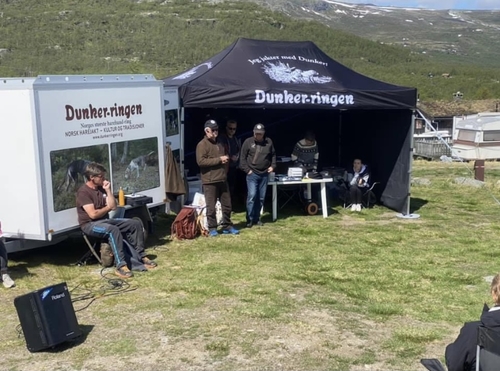 Dunker-ringens salgsbod under samlinga på Maurvangen i 2021.Styremøter m.m.I 2021 ble det, som vanlig, avholdt to fellesmøter mellom Dunker-ringen og avlsrådet, et vintermøte på Teams  i februar og et fysisk møte i august på Myklagaard i forkant av Elverumsutstillingen. Disse møtene var også styremøter. I tillegg var styret selvsagt samlet og hadde samtaler under samlinga på Maurvangen i juni.I tillegg til de protokollerte møtene, har mye av den interne kommunikasjonen via mails, samt en del på telefon.Dunker-ringen har vært representert på de møter som NHKF har holdt for organisasjonen, bl.a. RS-møtet på Gran i april.På grunn av koronarestriksjonene ble det heller ikke i 2021 holdt noen distriktsmøter.Tillitsvalgte organer.Styret i Dunker-ringen besto før årsmøtet i juni av følgende personer:Leder: 				Bjarne OppegårdNestleder: 			Erik BrokerudSekretær: 			Marte Yvonne HoffKasserer: 			Anne Morgenlie	Materialforvalter: 		Johnny EngenWebansvarlig: 		Linda Persson Informasjonsansvarlig:	Nina RiseAvlsrådets repr.: 		Jan HavdalStyremedlem:			Jon Magne VoldenStyremedlem:			Leif Inge Bakken1. varamedlem:		Tor Erik Moen 2. varamedlem:		Knut Einar Nordhagen	Etter årsmøtet 2021 har styret hatt følgende sammensetning:Leder:				Bjarne OppegårdNestleder:			Erik BrokerudSekretær:			Marte Yvonne HoffKasserer:			Anne MorgenlieWebansvarlig:			Linda PerssonInformasjonsansvarlig:	Nina RiseMaterialforvalter:		Martin MyrvoldStyremedlem:			Jon Magne VoldenStyremedlem:			Leif Inge BakkenAvlsrådsrepr.:			Jan Havdalvaramedlem:		Lars Rugsveen Engenvaramedlem:		Knut Einar NordhagenØvrige tillitsvalgte etter årsmøtet:Revisorer: Gunnar Andresen og Asle Michael Fremgård.                                    Valgkomite: Helge Stikbakke, Lisbeth Kristiansen og Håvard Stenklev Mørch.Anne Lena Opheim har vært redaktør for Påskriket. Arbeidet med å framskaffe bladinnholdet har skjedd i regi av redaksjonskomiteen ledet av informasjonsansvarlig Nina Rise. De øvrige i komiteen har vært Knut Einar Nordhagen, Jon Magne Volden, Linda Persson og Leif Inge Bakken. I tillegg bidrar også andre personer i ringstyret og avlsrådet med stoff. Redaksjonskomiteen har også bidratt med stoff til NHKFs blad Harehunden. MedlemsutviklingI 2021 var betalingsfrekvensen av medlemskontingenten noe høyere tidlig på året enn i årene før. Det ser ut for at medlemmene etter hvert har lært seg hvordan kontingenten enkelt kan betales etter at innkrevingen ble overtatt av NKK for noen år siden. Også i 2021 gjennomførte vi fra Ringens side en ekstra purrerunde overfor de ikke-betalende medlemmene.Ved utgangen av 2021 hadde vi i overkant av 670 betalende medlemmer. Det er en økning på 10 i forhold til 2020. Bra! Det var nesten samme økning som i året før. Ikke dårlig i en tid hvor noen påstår at antall harejegere er i sterk nedgang!Medlemsøkningen var  mest et resultat av høy grad av fornyelse fra tidligere medlemmer, men også noen nyvervinger, først og fremst via oppdretterne. Styret har en rutine på å sende informasjonsskriv med innmeldingsoppfordring og Påskrik til oppdretterne som bes om å formidle materiellet til sine valpekjøpere. De fleste av disse følger fint opp dette, og oppfordrer de nye dunkereierne til å melde seg inn i Dunker-ringen, slik at de blir en del av dette rasefellesskapet.Rekrutteringsarbeidet har hatt stort fokus også i 2021. Dunker-ringen har hatt fokus både på å rekruttere til selve harejakta, f.eks. gjennom harejaktas dag, og ved at mange jegere tok med ungdom ut på harejakt ved mange andre anledninger. Det har også på ulike måter vært framhevet hvor flott det er å jakte hare med dunker, en av de norske harehundrasene. Dette er også et bidrag til å bevare en viktig del av den norske kulturarven.InformasjonOgså gjennom 2021 har hjemmesida og facebook-profilen jevnlig blitt oppdatert og har vært mye benyttet til å spre informasjon om dunkeren og om Dunker-ringen og avlsrådets virksomhet. Også Instagram er benyttet.Påskriket ble som vanlig utgitt med to numre, ett i juni og ett i desember. Tilbakemeldingene fra medlemmene viser at de setter stor pris på å få bladet, selv om mye av innholdet i Påskriket allerede er kjent fra de digitale foraene. Bladet utgjør mye av «limet» i raseringen.Den oppnevnte redaksjonskomiteen med informasjonsansvarlig i styret som leder, har sørget for store deler av stoffet i Påskriket. I tillegg har det kommet bidrag fra enkeltmedlemmer.  Komiteen har også sendt inn dunkerstoff til NHKFs blad Harehunden, men der er det ikke helt enkelt å få inn stoff.På grunn av koronarestriksjonene ble De Nordiske Jakt- og Fiskedager avlyst også  i 2021. Dermed ble det ikke noe av Ringens opplegg på Elverum dette året heller.Forholdet til avlsrådetGjennom 2021 har det som vanlig vært et aktivt og godt samarbeid mellom Dunker-ringen og avlsrådet for dunker. Rådet har bestått av Jan Havdal, leder, Vegar Sølvsberg, sekretær, og Elisabeth Aune Moseby, medlem. Bård Ørbak-Larsen har vært varamedlem. De to sistnevnte byttet posisjoner under valgene på NHKFs representantskapsmøte 2021.Avlsrådet hadde som vanlig et aktivt år også i 2021. Det kom hele 43 forespørsler om paringer, og ble gitt 41 anbefalinger. Resultatet ble 27 paringer/insemineringer som ga 18 kull og til sammen 143 valper. I tillegg ble det hos NKK registrert valper fra kull som ble født på slutten av 2020, slik at det totale registreringstallet i 2021 ble 154 valper.  Den gjennomsnittlige kullstørrelsen var 7,9 valper. Det vil si, som vanlig, meget store kull, som selvsagt viser at rasens reproduksjonsevne er god. Dette er en indikasjon på at vi har en helsemessig sunn rase. Det er også et resultat av dyktige oppdrettere, som blant annet parer tispene på riktig tidspunkt i løpetida. De aller fleste sørger for å ta blodprøver av tispene for å finne riktig paringstidspunkt. Dette er helt nødvendig for å lykkes med valpeproduksjonen.Registrering av valper Ifølge statistikken fra NKK for 2021, ble det registrert 154 dunkervalper. Dette var en flott oppgang fra 112 året før. Målsettingen som avlsrådet og Dunker-ringen har vært enige om i flere år, dvs. at det produseres ca 150 dunkervalper i året, ble derfor nådd i 2021. Det ble altså et valpeår litt over gjennomsnittet for de senere årene, som er 141 dunkervalper per år. Klarer vi å opprettholde rasen på dette antallet hvert år, vil vi sikre oss at det oppstår flere unødvendige problemer som en vil få hvis individantallet blir svært lavt.ValpeformidlingFacebook-profilen og Dunker-ringens hjemmeside er svært viktige kanaler hvor interesserte personer kan holde seg oppdatert om valpesituasjonen. Informasjonen der er meget viktig for både oppdretterne og valpekjøperne. Som tidligere år, har vi annonsert dunkervalpene gjennom vår standardannonse i hvert nummer av bladet Jakt & Fiske. Vi ser gjerne at oppdretterne også selv annonserer kullene sine i aktuelle fora, slik at potensielle kjøpere ser at det produseres dunkervalper for salg. Det er kjensgjerning at oppdretterne i stadig mindre grad selv sørger for å markedsføre sine kull. Det er selvsagt gode unntak. Ikke minst gjelder det promotering på Facebook.I tillegg til at valpekjøperne finner mye aktuell informasjon på Dunker-ringens digital flater, så er et en rekke henvendelser direkte til avlsrådet med valpespørsmål. Det er selvsagt nyttig og gledelig, men det gir også stor arbeidsbelastning for medlemmene i rådet.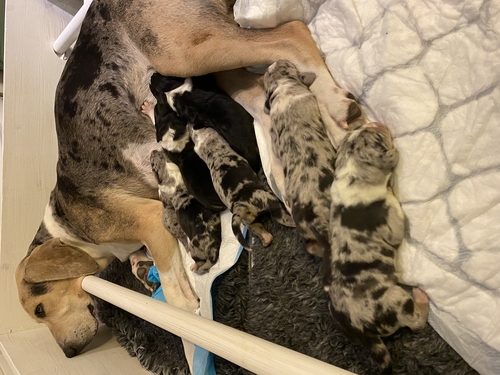 NO46736/15 NUCH NV-20  Dorte Dot Sup til Linda Persson med sine valper i 2021.ResultaterJaktprøverI prøvesesongen 2021/2022 hadde dunkerne i alt 248 prøvestarter, hvorav 128 ÅP-dager, ifølge innrapporteringene til Dunker-ringen og publisert på ringens hjemmeside. Dette var litt flere starter enn sesongen før. Det ga 93 ÅP-premieringer (72,7 %). 62 (48,4 %) 1.ÅP, 11 (8,6 %) 2.ÅP og 20 (15,6 %) 3.ÅP. På eliteprøvene ble det registrert hele 120 dunkerstarter. En stor økning fra året før. Det endte med 68 premieringer (56,7 %). 29 (24,2 %) 1.EP, 21 (17,5 %) 2.EP og 18 (15,0 %) 3. EP. Økningen i antall jaktprøvestarter i forhold til året før, kan nok i stor grad tilskrives opphevelsen av de tidligere, strenge koronarestriksjonene. Tallene foran her må betraktes som minimumstall, siden det er umulig å få kontrollert om alle prøvestarter er innmeldt og dermed registrert. Særlig gjelder det ÅP. For EP er nok de aller fleste prøvestarter med.Hele 38 nye dunkere ble gjennom den siste sesongen premiert på jaktprøve. Dette er et svært gledelig, høyt antall. Mange av disse var meget unge. 17 av dem er registrert så seint som i 2020.Nye jaktcampioner13 nye dunkere klarte jaktprøvekravene for å bli norske jaktchampioner gjennom prøvesesongen 2020/2021. Det er 3 flere enn forrige sesong.De nye jaktchampionene er:NO41159/20		Milla					Eskil HavdalNO48125/20		Slengslias Lynet			Per Magne RønningNO44352/19		Jussi					Magne Kristian DysteNO45565/19		PG Rocki				Ronny HansenNO42645/18		Rakki av Bekknes			Linda BlikkerNO49809/17		Drillo					Svein Tormod Mørch GåserødNO33841/17		Fauna					Lars Rugsveen EngenNO33844/17		Nelly					David FiltvedtNO50509/17		Stella Pantera			Annette Edvardsen og Carl-Inge RøraasNO39479/16		Gåvålias Dd Danja			Magne Kristian DysteNO51145/16		Linnea					Helge MøllandNO40463/15		Bs-Heidi				Birger SteenNO45135/15		Dora					John Kristoffer Aas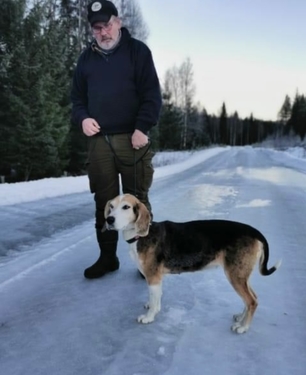 NO40463/15 Bs-Heidi til Birger Steen er en av de nye jaktchampionene etter den siste prøvesesongen.Flere dunkere har den siste sesongen stilt på prøver i Sverige, noe som medført flere jaktchampionater. Vi har registrert disse nye svenske jaktchampionene:NO48125/20		Slengslias Lynet			Per Magne RønningNO40569/17		Ynwa					Tor Erik MoenNO40383/18		Gåvålias Bella				Hans Christian PedersenNO42496/15		Gåvålias Klang			Ingar og Per GravrokDunkerdebutantenVinner av dunkerdebutanten 2021 ble NO34540/18 Vilma til Jon Gultvedt. Hun fikk 196 kp og 1.ÅP.14 hunder var påmeldt til dette debutantmesterskapet, og det ble oppnådd svært gode resultater. Hele sju hunder fikk 1.ÅP. To fikk 2.ÅP. Mens fire fikk 3.ÅP. Meget bra av hunder som stilte på prøve for første gang!Kåringer. Reglene for poengberegningene vedrørende årets dunker og årets dunker under tre år, ble noe forandret i forhold til tidligere. For årets dunker ble det redusert fra 4 til 3 tellende resultater, samt at kun EP-resultater skulle være tellende fra jaktprøvene når det gjelder årets dunker. I tillegg ble det innført ekstrapoeng for å vinne dunkerpokal-prøven.Det er mottatt innmeldinger fra hundeeierne med resultater fra utstillinger i 2021 og jaktprøvene i sesongen 2021/22 (frist for resultatinnsending var 1. april 2022). Kåringslista for årets dunker ble som følger:Årets dunker.	
Disse hadde følgende tellende resultater:1	Jpr.: 3x1.EP deriblant vinner av dunkerpokalprøven	2	Jpr.: 2x1.EP + 2.EP deriblant DM-vinner3	Jpr.: 3x1.EP 4	Jpr.: 2x1.EP + 2.EP5	Jpr.: 2x1.EP/EK + 3.EPÅrets dunker under 3 år. (Resultatene må oppnås før fylte 3 år.)Disse hadde følgende tellende resultater:1	Jpr.: 2x1.EP/EK + 3.EP2	Jpr.: 1.EP + 2.EP + 3.EP3	Jpr.: 1.EP + 2x1.ÅP Foran nr 4 pga flere losminutter på barmark i tellende resultater.4	Jpr.: 1.EP + 2x1.ÅP5	Jpr.: 2.EP + 2x1.ÅPDM og NM29 dunkere deltok i de DM-ene. Dette er et av de høyeste antallene etter at DM ble innført som uttak til NM.Beste dunker i hvert DM 2021 ble:Distrikt I: 	Nr. 6	Jimbo av Maurvangen	Eier Reidar Martin Wisth DalsegDistrikt II: 	Nr. 4	NO 41467/16 	Hagh. Frøya	Eiere Ingun Solli og Bent Vidar LarsenDistrikt III: 	Nr. 7	NO42650/15 Trollf. Lyna 	Eier Oddvar BjørkåsDistrikt IV: 	Nr. 1	X-55472/14 Cindy		Eier Per Ivar GundersenDistrikt V: 	Nr. 2	NO33893/15 Tanja		Eier Øystein Kvisler6 dunkere kvalifiserte seg til NM. Der fikk de følgende plasseringer:Nr.5	NO41461/16 Hagheimens Ola 	Morten GatthaugNr.6	X-55472/14 Cindy			Per Ivar GundersenNr.8	NO41467/16 Hagheimens Frøya	Ingunn Solli og Bent Vidar LarsenNr.9	NO33843/17 Flicka			Rose Marie Ekblom og Magne SævesNr.17	NO40569/17 Ynwa			Tor Erik MoenNr.19 	NO33893/15 Tanja			Øystein KvislerDunkerpokal-prøvenRasemesterskap for dunkere - Dunkerpokalen - ble arrangert 9. – 10. oktober med Maurvangen som utgangspunkt. Som vanlig når arrangementet holdes der, var det Vestoppland HHK som var den formelle prøvearrangøren, men denne gangen med en større innsats fra personene i og fra Dunker-ringen enn noen gang tidligere. Her må det legges til at mange av de involverte kom fra Gudbrandsdalen HHK.10 av de 15 startende dunkerne oppnådde elitepremie. Det ble 2 x 1. EP, 5 x 2. EP og 3 x 3. EP. De tre beste ble:Nr. 1 og vinner	NO37138/18 NJ(D)CH Hs Iris		Helge StikbakkeNr. 2			NO40383/18 NSEJ(D)CH NSEUCH RR Gåvålias Bella		Hans Christian PedersenNr. 3			NO33893/15 NSEJ(D)CH RR Tanja		Øystein KvislerSelv om 2/3 av de startende oppnådde EP-premiering, noe som i prøvesammenheng er bra, så var det litt dårligere premieringer denne gangen enn hva vi er vant med på DP-prøvene. Årsaken var at det denne gangen var vanskelige vitringsforhold.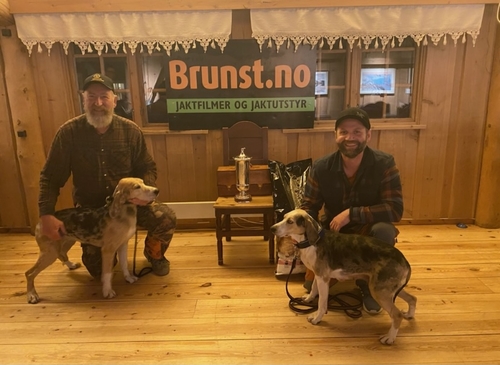 Til høyre dunkerpokalvinner Iris og Helge Stikbakke, til venstre nr. 2 Gåvålias Bella og Hans Christian Pedersen.Årets revedunkerFor første gang har vi fått innmeldt resultat til kåringen av årets revedunker. Vinner ble Jan Olav Stordal, som med NO43788/15, oppnådde 30 poeng med sine 2 x 1.ÅP.UtstillingsresultaterOgså i 2021 satte Dunker-ringen opp premie til beste dunker på en utstilling i hvert distrikt, i tillegg til utstillingen på Elverum under De Nordiske Jakt- og Fiskedager. Vinnerne ble: 24. april	Norsk HHK			Avlyst2. mai		Gudbrandsdal HHK		Avlyst12. juni	Nord-Trøndelag HHK	  BIR	NO48126/20 Slengslias Prins. Kjell H. Hermann19. juni	Hedmark HHK	  Exc	NO49808/17 Hero.  Bjørn Melsnes31. juli		Telemark HHK	  BIR	NO41494/15 RR NUCH NJ(D)CH Solvolls Rolla										Roy Otto Fredriksen14. august	DNJFD, Elverum	  BIS	NO51531/19 RR Lystig av Esta Cado.  Espen og Elisabeth Moseby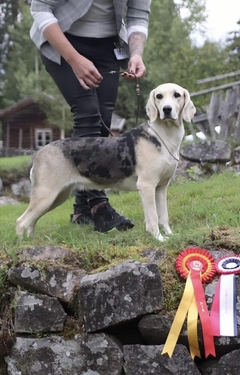 NO51531/19 Lystig av Esta Cado til Espen og Elisabeth Mosebyble best av alle på Elverumsutstillingen i 2021.UngdomsprisenFor 10. gang kan Dunker-ringen dele ut ungdomsprisen. Den går til eiere under 25 år som har ført sin hund på jaktprøver. Det er blitt innmeldt to resultater. Denne gangen ble Eskil Havdal nummer en. Med sin unge tispe NO41159/20 Milla oppnådde han 55 poeng, med resultatene 1x1.EP og 2x1.ÅP.Nummer to ble Frida Lystadmoen med NO45045/18 Ludo. Hun fikk 15 poeng.DamekampeneDet ble gjennomført to damekamper i 2021. På prøven til Norsk HHK deltok Linda Persson med NO35196/13 Draumar av Kampenhaug. De oppnådde 3.ÅP og ble nr. 3.På Aust-Agder HHKs prøve deltok Turid Kornerud Sognelien med NO41465/16 NUCHNJ(D)CH Hagheimen Tyra. Også de fikk 3. ÅP og en tredjeplass på prøven.Vi gratulerer alle hunder og eiere med gode prestasjoner ved de forskjellige jaktprøver, utstillinger og mesterskap! ResultatoppsummeringPrøvesesongen 2021/2022 må etter styrets mening kunne defineres som meget positiv og vellykket. Ser en all deltakelse og alle resultater samlet, så har rasen aldri tidligere  hatt en bedre jaktprøvesesong. Det har vært mange starter, mange nye jaktpremierte dunkere, mange nye jaktchampioner og gode plasseringer i diverse konkurranser. Antakelig har «bredden i toppen» aldri vært større enn nå. Det borger godt for framtida til alle som ønsker å drive harejakt med dunker i årene framover. Økonomi Regnskapet for Dunker-ringen viser at det i 2021 ble et lite driftsresultat med et overskudd på i underkant av kr. 10.000,-. Det ble omtrent som det budsjetterte resultatet.  Med bank- og kassabeholdninger, samt varelager, på til sammen nesten kr. 700.000,- ved utgangen av 2021, har Dunker-ringen god økonomi og ingen likviditetsutfordringer.Regnskapet er revidert og funnet i orden av revisorene Gunnar Andresen og Asle Michael Fremgård.For øvrig vises det til regnskap for 2021 som egen sak under årsmøtet.Konklusjoner Dunker-ringen har etter styrets mening også i 2021 hatt et aktivt år. Hundeaktivitetene tok seg opp igjen i forhold til årene før i og med at koronarestriksjonene ble gradvis opphevet gjennom året. Høydepunktene i ringens virksomhet har vært samlinga med årsmøtet på Maurvangen, og dunkerpokal-prøven med standkvarter samme sted. Begge arrangementene ble gjennomført i samarbeid med Vestoppland Harehundklubb. Takk til Vestoppland HHK for innsatsen og samarbeidet!Dunker-ringen var også i 2021 aktiv med å spre informasjon på sin hjemmeside www.dunkerringen.org  I tillegg ble også Facebook og Instagram benyttet som kanaler overfor medlemmene og andre interesserte. Påskriket ble utgitt med to numre.Dunker-ringen har som tidligere år, også gjennom 2021, støttet opp om arbeidet som avlsrådet for dunker gjør. Samarbeidet har som vanlig vært utmerket.Også i 2021 fikk vi en liten økning i antall medlemmer. Det er gledelig at stadig flere støtter opp om det arbeidet som Ringen gjør.Til slutt vil styret takke alle som har bidratt i Dunker-ringens arbeid og for dunkeren generelt i 2021. Vi ønsker alle dunkereiere lykke til videre med hundene sine i 2022!Maura, mai 2022Bjarne Oppegård /s/		Erik Brokerud /s/		Marte Yvonne Hoff /s/Anne Morgenlie /s/		Linda Persson /s/		Nina Rise /s/Martin Myrvold /s/		Jon Magne Volden /s(		Leif Inge Bakken /s)Jan Havdal /s/Pl/poengReg. nr.NavnEier1/85NO 37138/18NJ(D)CH IrisHelge Stikbakke2/77X-55472/14NJ(D)CH CindyPer Ivar Gundersen3/75NO 40383/18NJ(D)CH Gåvålias BellaHans Chr. Pedersen4/70NO 40569/17NFIJ(D)CH YnwaTor Erik Moen5/67NO 48125/20NJ(D)CH Slengslias LynetPer Magne RønningPl/PoengReg.nrNavnEier1/67NO 48125/20NJ(D)CH Slengslias LynetPer Magne Rønning2/62NO 45565/19NJ(D)CH PG RockiRonni Hansen3/55NO 41159/20NJ(D)CH MillaEskil Havdal4/55NO 44352/19NJ(D)CH JussiMagne Kristian Dyste5/50NO 41158/20KvikkTommy Stenshol